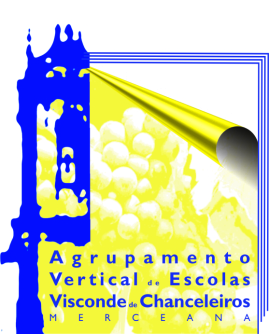 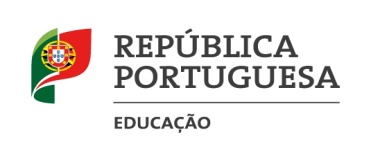 LISTA CANDIDATA AO CONSELHO GERALLISTA Merceana, ____ de outubro de 2017Candidatos EfetivosCandidatos EfetivosCandidatos EfetivosNomeGrupo de Docência /Nível de EnsinoAssinaturaCandidatos SuplentesCandidatos SuplentesCandidatos SuplentesNomeGrupo de Docência /Nível de EnsinoAssinatura